Na faktuře uvádějte vždy číslo této objednávky: 	51/2016 VZ-715/2016Dodavatel						ObjednatelTermín dodání: Ing. J. Blaschkeová			H. Jelínková				PhDr. J. Zeman Správce rozpočtu			Vystavil					ředitel PDSSRazítko					Datum vystavení: 22. 11. 2016Dodávka bude realizována ve věcném plnění, lhůtě, kvalitě  a  ceně  uvedené  na  objednávce.Objednatel proplatí   fakturu  do  14   kalendářních  dnů  od  data  doručení.Smluvní pokuta z prodlení úhrady faktury činí 0,1% z dlužné částky za každý započatý den prodlení.Smluvní pokuta za nedodržení  termínu  dodání činí  0,1% z částky za každý započatý den prodlení.Objednatel  má  právo  uplatněné  smluvní  pokuty  odečíst  dodavateli  z  faktury.Tato smlouva nabývá platnosti dnem jejího podpisu oběma stranami.Tato smlouva podléhá zákonu č. 340/2015 Sb., o registru smluv („ZRS“) a nabývá účinnosti dnem jejího zveřejnění dle §6 odst. 1) ZRS; smlouvu ve smyslu ZRS uveřejní objednatel, který zároveň zajistí, aby informace o uveřejnění této smlouvy byla zaslána zhotoviteli na e-mail: lubos.vodrazka@gmail.comPotvrzení objednávky:  Datum a podpis: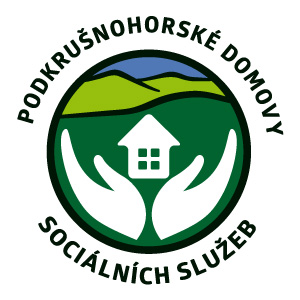 Podkrušnohorské domovy sociálních služebDubí - Teplice, příspěvková organizacePodkrušnohorské domovy sociálních služebDubí - Teplice, příspěvková organizacePodkrušnohorské domovy sociálních služebDubí - Teplice, příspěvková organizaceNa Výšině 494, 417 01 DubíNa Výšině 494, 417 01 DubíNa Výšině 494, 417 01 DubíTel. 417 571 102IČO 63787849pdss@pdss.czNázev:NAVO design, Vodrážka LubošNázev:Podkrušnohorské domovy sociálních služeb Dubí-Teplice, příspěvková organizaceAdresa:Jiřího z Poděbrad 98Adresa:Na Výšině 494Město:417 61 BystřanyMěsto:417 01 Dubí Vyřizuje:Luboš VodrážkaVyřizuje:Hana JelínkováTelefon:602 326 736Telefon:778 704 767E-mail:lubos.vodazka@gmail.comE-mail:administrativa2@pdss.czIČ:47765682 DIČ: CZ6506081989IČ: 63787849DIČ: Specifikace CenaObjednáváme u Vás výměnu interiérových dveří 2. p.241.716,- KčCENA CELKEM	 vč. 21 % DPH292.476,36 Kč